TITLE OF THE MANUSCRIPT[blank line][blank line]Abstract: This is a sample of the format of your full manuscript. Use single space. A short abstract of around 150-200 words should precede the introduction.[blank line]Key-words: Leave one blank line after the Abstract and write your key-words (5 - 10 words)[blank line]	[blank line]1. Introduction The content of heading should not be followed by this manuscript sample (except the first and the last chapter). Rather it should be adjusted to the type and content of the manuscript. [blank line][blank line]2. Theoretical BackgroundFor comments in your manuscript include footnotes. [blank line]2.1. Subsection[blank line]2.1.1. Sub-subsection [blank line][blank line]3. Research Design and Methodology Figures and Tables should be numbered as follows: Figure 1, Figure 2, … Table 1, Table 2, …. etc. [blank line]Table 1: The title (description) of the tableSource: Kateb 2014 (type the source of inserted table)Legend: optional[blank line][blank line]Figure 1: Name (description) of the figure 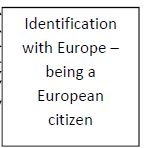 Source: McCrudden 2008 (type the source of inserted figure)Legend: optional[blank line][blank line]4. Research Results and Discussion[blank line][blank line]5. Conclusion Please, follow our instructions faithfully, otherwise you have to resubmit your full manuscript. This will enable us to maintain uniformity in RSC. Thank you for your cooperation and contribution. [blank line][blank line]References (use Chicago Manual Style, 17th edition): https://www.chicagomanualofstyle.org/tools_citationguide/citation-guide-2.html) Include (non)numbered references in alphabetical order. Indicator19901995200020052010Estimated number of migrants 1 014 1 1921 553 2 029 2 357 